November BOOKING FORM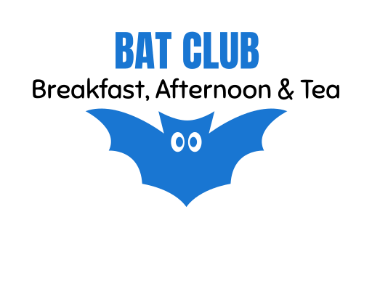 02/11/2003/11/2004/11/2005/11/2006/11/20MondayTuesdayWednesdayThursdayFridayBreakfast Club7.30 - 8.50Afternoon (Wraparound)11.30 - 3.00Tea(After School)3.00 – 5.3009/11/2010/11/2011/11/2012/11/2013/11/20MondayTuesdayWednesdayThursdayFridayBreakfast Club7.30 - 8.50Afternoon (Wraparound)11.30 - 3.00Tea(After School)3.00 – 5.3016/11/2017/11/2018/11/2019/11/2020/11/20MondayTuesdayWednesdayThursdayFridayBreakfast Club7.30 - 8.50Afternoon (Wraparound)11.30 - 3.00Tea(After School)3.00 – 5.3023/11/2024/11/2025/11/2026/11/2027/11/20MondayTuesdayWednesdayThursdayFridayBreakfast Club7.30 - 8.50Afternoon (Wraparound)11.30 - 3.00Tea(After School)3.00 – 5.30